$30,000.00OVERSETH – FUHRER222 10TH AVENUE EAST MOBRIDGE, DRAEGERS 1ST ADDN. LOTS 11 & 12, BLOCK 11RECORD #4845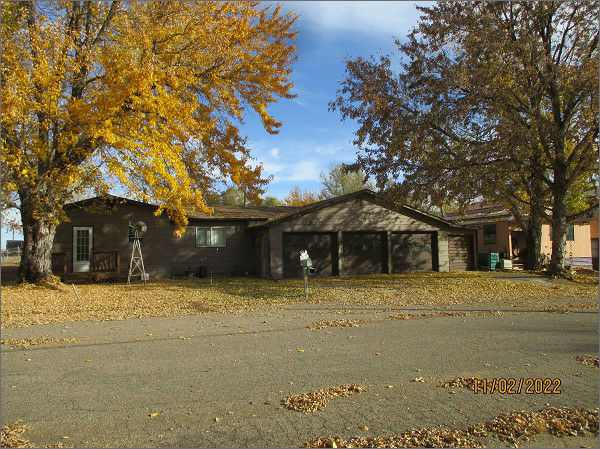 LOT SIZE: 100’ X 140’YEAR BUILT: 1945                                    TYPE: SINGLE FAMILYQUALITY: FAIRCONDITION: AVERAGEGROUND FLOOR AREA: 1231 SQFTBEDROOMS: 2. BATHS: 1 ½ FIXTURES: 7GARAGE – ATTACHED: 1152 SQFT                                             SOLD ON 9/14/22 FOR $30,000ASSESSED IN 2022 AT $36,190ASSESSED IN 2017 AT $36,190